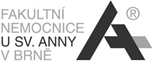 Objednávka vydaná číslo: 2175Objednávka vydaná číslo: 2175Značka:OSPSmlouva: Tsm/2016/209/FoSmlouva: Tsm/2016/209/FoSmlouva: Tsm/2016/209/FoSmlouva: Tsm/2016/209/FoSmlouva: Tsm/2016/209/FoOdběratel:Odběratel:Dodavatel:Dodavatel:Dodavatel:Fakultní nemocnice u sv. Anny v BrněFakultní nemocnice u sv. Anny v BrněFakultní nemocnice u sv. Anny v BrněPekařská 664/53Pekařská 664/53Pekařská 664/53Makro Cash & Carry s.r.oMakro Cash & Carry s.r.oMakro Cash & Carry s.r.oMakro Cash & Carry s.r.oMakro Cash & Carry s.r.o656 91 BRNO656 91 BRNO656 91 BRNOIČO:IČO:CZ00159816Bankovní spojení:Bankovní spojení:IČ:26450691264506912645069126450691Číslo účtu:Číslo účtu:Plátce DPH:Plátce DPH:AnoZápis v OR: příspěvková org., č.j.: MZDR 34042/2016-2/OPŘ ze dne 31.5.2016Zápis v OR: příspěvková org., č.j.: MZDR 34042/2016-2/OPŘ ze dne 31.5.2016Zápis v OR: příspěvková org., č.j.: MZDR 34042/2016-2/OPŘ ze dne 31.5.2016Zápis v OR: příspěvková org., č.j.: MZDR 34042/2016-2/OPŘ ze dne 31.5.2016Zápis v OR: příspěvková org., č.j.: MZDR 34042/2016-2/OPŘ ze dne 31.5.2016Zápis v OR: příspěvková org., č.j.: MZDR 34042/2016-2/OPŘ ze dne 31.5.2016Zápis v OR: příspěvková org., č.j.: MZDR 34042/2016-2/OPŘ ze dne 31.5.2016Zápis v OR: příspěvková org., č.j.: MZDR 34042/2016-2/OPŘ ze dne 31.5.2016Zápis v OR: příspěvková org., č.j.: MZDR 34042/2016-2/OPŘ ze dne 31.5.2016Datum vystavení: 26.11.2018Datum vystavení: 26.11.2018Datum vystavení: 26.11.2018Objednáváme u Vás:Objednáváme u Vás:Datum vystavení: 26.11.2018Datum vystavení: 26.11.2018Datum vystavení: 26.11.2018Objednáváme u Vás:Objednáváme u Vás:č. ř.Název položkyMnožstvíMJPředpoklad cena
bez DPH / MJDPH %Předpoklad cena
s DPH / MJCelkem s DPHCelkem s DPH1Fazole bílé100Kg17,50 Kč1520,13 Kč201,30 Kč2Sýr Gervais 50g225Ks65,00 Kč1574,75 Kč747,50 Kč3Těstoviny - vřetena100Kg47,00 Kč1554,05 Kč567,53 Kč4Pasta sardelová5Ks32,00 Kč1536,80 Kč4 489,60 Kč5Káva Nescafe 100g8Ks74,00 Kč1585,10 Kč7 318,60 Kč6Káva Nescafé 200g8Ks29,00 Kč1533,35 Kč15 707,85 Kč7Majoránka4Kg19,00 Kč1521,85 Kč655,50 Kč8Tvarůžky obalované69Kg44,00 Kč1550,60 Kč794,42 Kč9Jogurt Jogobella60Ks32,00 Kč1536,80 Kč680,80 Kč10Jogurt bílý1000Ks21,50 Kč1524,73 Kč11 249,88 Kč11Lipánek150Ks14,50 Kč1516,68 Kč16 675,00 Kč12Mléko260L15 13Sýr Eidam151,011Kg1514Sýr Eidam 100g120Ks1515Tvaroh3Kg1516Termix ovocný24Ks1517Maso Tofu8,829Kg1518Rýže jasmínová40Kg15Celková částka s DPH:Celková částka s DPH:Celková částka s DPH:Kč54170,4754170,4754170,47Akceptujeme tuto objednávku Fakultní nemocnice u sv. Anny v Brně dne 27.11.2018Akceptujeme tuto objednávku Fakultní nemocnice u sv. Anny v Brně dne 27.11.2018Akceptujeme tuto objednávku Fakultní nemocnice u sv. Anny v Brně dne 27.11.2018Akceptujeme tuto objednávku Fakultní nemocnice u sv. Anny v Brně dne 27.11.2018Akceptujeme tuto objednávku Fakultní nemocnice u sv. Anny v Brně dne 27.11.2018Akceptujeme tuto objednávku Fakultní nemocnice u sv. Anny v Brně dne 27.11.2018Akceptujeme tuto objednávku Fakultní nemocnice u sv. Anny v Brně dne 27.11.2018Akceptujeme tuto objednávku Fakultní nemocnice u sv. Anny v Brně dne 27.11.2018.